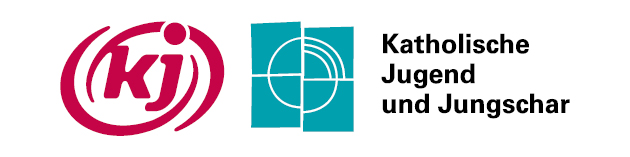 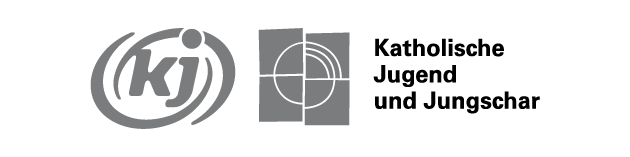 Muster-Checkliste für NikolausdarstellerInnenInformationen über die besuchte Familie:Familienname:Genaue Anschrift:Telefon-Nummer(n) und ev. E-Mail-Adresse:Gewünschtes Datum und Zeitwunsch für den Besuch (Zeitrahmen von – bis):Anzahl der besuchten Kinder:			Ungefähres Alter der besuchten Kinder:Ev. Vornamen der besuchten Kinder:Wollen die Kinder dem Nikolaus etwas vorspielen, vorsingen, ein Gebet oder Gedicht sprechen?Gibt es spezielle Wünsche bzw. soll der Nikolaus etwas Besonderes beachten?Wofür soll der Nikolaus ein Lob aussprechen?Welche Wünsche der Eltern an die Kinder sollte der Nikolaus ansprechen?Informationen vom Nikolaus:Name, Telefonnummer des Nikolaus bzw. einer Ansprechperson, E-Mail-AdresseBitte an die Familien, eine entsprechende Atmosphäre zu schaffen und wenn möglich die Feier gemeinsam mit den Kindern vorzubereitenBitte, dem Nikolaus keinen Alkohol anzubietenInfo, dass der Nikolaus gerne kleine Geschenke überreicht, größere Geschenke werden ausdrücklich im Namen der Eltern überreichtInfo, dass Tadel- und Drohzettel nicht verlesen werdenInfo, dass der Nikolaus grundsätzlich keinen Krampus als Begleiter dabei hat (sollte der Besuch mit einem Krampus Tradition sein, bitte darauf hinweisen, dass der Nikolaus entscheidet, ob und wann der Krampus die Wohnung betreten darf)Info, dass sich der Nikolaus um Pünktlichkeit bemüht, es aber manchmal zu kleinen Verspätungen kommen kannInfo über Kosten bzw. freiwillige Spenden (ev. Bekanntgabe, wofür für diese verwendet werden)